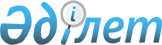 О внесении изменений в решение VII сессии Жезказганского городского маслихата от 21 декабря 2016 года № 7/72 "О городском бюджете на 2017-2019 годы"
					
			С истёкшим сроком
			
			
		
					Решение Жезказганского городского маслихата Карагандинской области от 11 октября 2017 года № 13/134. Зарегистрировано Департаментом юстиции Карагандинской области 18 октября 2017 года № 4392. Срок действия решения - до 1 января 2018 года
      В соответствии с Бюджетным кодексом Республики Казахстан от 4 декабря 2008 года, Законом Республики Казахстан от 23 января 2001 года "О местном государственном управлении и самоуправлении в Республике Казахстан" Жезказганский городской маслихат РЕШИЛ: 
      1. Внести в решение VII сессии Жезказганского городского маслихата от 21 декабря 2016 года № 7/72 "О городском бюджете на 2017-2019 годы" (зарегистрировано в Реестре государственной регистрации нормативных правовых актов за №4073, опубликовано в Эталонном контрольном банке нормативных правовых актов Республики Казахстан в электронном виде 20 января 2017 года, в газете "Сарыарқа" от 13 января 2017 года №1 (8014), 20 января 2017 года №3 (8016), 27 января 2017 года №4 (8017), в газете "Жезказганский вестник" 13 января 2017 года №1 (156), 17 января 2017 года №2 (157), 20 января 2017 года №3 (158), 27 января 2017 года №4 (159) следующие изменения:
      пункт 1 изложить в следующей редакции:
      "1. Утвердить городской бюджет на 2017-2019 годы согласно приложениям 1, 2, 3 соответственно, в том числе на 2017 год в следующих объҰмах:
      1) доходы –10557033 тысяч тенге, в том числе:
      налоговые поступления – 6537112 тысяч тенге;
      неналоговые поступления – 30175 тысяч тенге;
      поступления от продажи основного капитала – 36962 тысяч тенге;
      поступления трансфертов–3952784 тысяч тенге;
      2) затраты – 10905186 тысяч тенге;
      3) чистое бюджетное кредитование – 5959 тысяч тенге, в том числе:
      бюджетные кредиты – 6807 тысяч тенге;
      погашение бюджетных кредитов – 848 тысяч тенге;
      4) сальдо по операциям с финансовыми активами – 0 тысяч тенге, в том числе:
      приобретение финансовых активов – 0 тысяч тенге;
      поступления от продажи финансовых активов государства – 0 тысяч тенге;
      5) дефицит (профицит) бюджета – минус 354112 тысяч тенге;
      6) финансирование дефицита (использование профицита) бюджета – 354112 тысяч тенге, в том числе:
      поступления займов – 26807 тысяч тенге;
      погашения займов – 849 тысяч тенге;
      используемые остатки бюджетных средств – 328154 тысяч тенге.";
      пункт 3 изложить в следующей редакции:
      "3. Учесть, что в составе поступлений городского бюджета на 2017 год предусмотрены целевые текущие трансферты и трансферты на развитие из областного и республиканского бюджетов в сумме 2447390 тысяч тенге.";
      пункт 11 изложить в следующей редакции:
      "11. Утвердить резерв исполнительного органа города Жезказган на 2017 год в сумме 951 тысяч тенге.";
      Приложения 1, 4, 5 к указанному решению изложить в новой редакции согласно приложениям 1, 2, 3 к настоящему решению.
      2. Настоящее решение вводится в действие с 1 января 2017 года.  Бюджет на 2017 год Целевые текущие трансферты и целевые трансферты на развитие, кредиты на 2017 год Затраты аппаратов сельских акимов на 2017 год
					© 2012. РГП на ПХВ «Институт законодательства и правовой информации Республики Казахстан» Министерства юстиции Республики Казахстан
				
      Председатель сессии 

С. Жумкина

      Секретарь.. 
городского..маслихата 

С. Медебаев
Приложение 1
к решению XIII сессии Жезказганского городского маслихата
от 11октября 2017 года № 13/134Приложение 1
к решению VII сессии Жезказганского городского маслихата
от 21 декабря 2016 года № 7/72
Категория
Категория
Категория
Категория
Сумма, тысяч тенге
Класс
Класс
Класс
Сумма, тысяч тенге
Подкласс 
Подкласс 
Сумма, тысяч тенге
Наименование 
Сумма, тысяч тенге
1
2
3
4
5
I. Доходы
10557033
1
Налоговые поступления
6537112
01
Подоходный налог
3160505
2
Индивидуальный подоходный налог
3160505
03
Социальный налог
2366674
1
Социальный налог
2366674
04
Налоги на собственность
645547
1
Налоги на имущество
406816
3
Земельный налог
23730
4
Налог на транспортные средства
214131
5
Единый земельный налог
1070
05
Внутренние налоги на товары, работы и услуги
337101
2
Акцизы
8755
3
Поступления за использование природных и других ресурсов
215070
4
Сборы за ведение предпринимательской и профессиональной деятельности
108322
5
Налог на игорный бизнес
4954
08
Обязательные платежи, взимаемые за совершение юридически значимых действий и (или) выдачу документов уполномоченными на то государственными органами или должностными лицами
27285
1
Государственная пошлина
27285
2
Неналоговые поступления
30175
01
Доходы от государственной собственности
19153
5
Доходы от аренды имущества, находящегося в государственной собственности
19153
06
Прочие неналоговые поступления
11022
1
Прочие неналоговые поступления
11022
3
Поступления от продажи основного капитала
36962
01
Продажа государственного имущества, закрепленного за государственными учреждениями
19112
1
Продажа государственного имущества, закрепленного за государственными учреждениями
19112
03
Продажа земли и нематериальных активов 
17850
1
Продажа земли 
14980
2
Продажа нематериальных активов
2870
4
Поступления трансфертов
3952784
02
Трансферты из вышестоящих органов государственного управления
 3952784
2
Трансферты из областного бюджета
 3952784
Функциональная группа
Функциональная группа
Функциональная группа
Функциональная группа
Функциональная группа
Сумма, тысяч тенге
Функциональная подгруппа
Функциональная подгруппа
Функциональная подгруппа
Функциональная подгруппа
Сумма, тысяч тенге
Администратор бюджетных программ 
Администратор бюджетных программ 
Администратор бюджетных программ 
Сумма, тысяч тенге
Программа 
Программа 
Сумма, тысяч тенге
 Наименование 
Сумма, тысяч тенге
1
2
3
4
5
6
II.Затраты
10905186
01
Государственные услуги общего характера
652668
1
Представительные, исполнительные и другие органы, выполняющие общие функции государственного управления
496610
112
Аппарат маслихата района (города областного значения)
38052
001
Услуги по обеспечению деятельности маслихата района (города областного значения)
25285
003
Капитальные расходы государственного органа
13217
122
Аппарат акима района (города областного значения)
377554
001
Услуги по обеспечению деятельности акима района (города областного значения)
257757
003
Капитальные расходы государственного органа 
119797
123
Аппарат акима района в городе, города районного значения, поселка, села, сельского округа 
80554
001
Услуги по обеспечению деятельности акима района в городе, города районного значения, поселка, села, сельского округа
74682
022
Капитальные расходы государственного органа
5872
9
Прочие государственные услуги общего характера
156058
454
Отдел предпринимательства и сельского хозяйства района (города областного значения)
37998
001
Услуги по реализации государственной политики на местном уровне в области развития предпринимательства и сельского хозяйства
31328
007
Капитальные расходы государственного органа
6670
458
Отдел жилищно-коммунального хозяйства, пассажирского транспорта и автомобильных дорог района (города областного значения)
56980
001
Услуги по реализации государственной политики на местном уровне в области жилищно-коммунального хозяйства, пассажирского транспорта и автомобильных дорог 
47337
013
Капитальные расходы государственного органа
9643
459
Отдел экономики и финансов района (города областного значения)
61080
001
Услуги по реализации государственной политики в области формирования и развития экономической политики, государственного планирования, исполнения бюджета и управления коммунальной собственностью района (города областного значения)
59952
015
Капитальные расходы государственного органа
1128
02
Оборона
14018
1
Военные нужды
13462
122
Аппарат акима района (города областного значения)
13462
005
Мероприятия в рамках исполнения всеобщей воинской обязанности
13462
2
Организация работы по чрезвычайным ситуациям
556
122
Аппарат акима района (города областного значения)
556
006
Предупреждение и ликвидация чрезвычайных ситуаций масштаба района (города областного значения)
70
007
Мероприятия по профилактике и тушению степных пожаров районного (городского) масштаба, а также пожаров в населенных пунктах, в которых не созданы органы государственной противопожарной службы
486
03
Общественный порядок, безопасность, правовая, судебная, уголовно-исполнительная деятельность
178465
9
Прочие услуги в области общественного порядка и безопасности
178465
458
Отдел жилищно-коммунального хозяйства, пассажирского транспорта и автомобильных дорог района (города областного значения)
178465
021
Обеспечение безопасности дорожного движения в населенных пунктах
178465
04
Образование
4564343
1
Дошкольное воспитание и обучение
848543
464
Отдел образования района (города областного значения)
848543
040
Реализация государственного образовательного заказа в дошкольных организациях образования
848543
2
Начальное, основное среднее и общее среднее образование
3040321
464
Отдел образования района (города областного значения)
3017558
003
Общеобразовательное обучение
2826687
006
Дополнительное образование для детей
190871
467
Отдел строительства района (города областного значения)
22763
024
Строительство и реконструкция объектов начального, основного среднего и общего среднего образования
22763
9
Прочие услуги в области образования
675479
464
Отдел образования района (города областного значения)
675479
001
Услуги по реализации государственной политики на местном уровне в области образования
32258
005
Приобретение и доставка учебников, учебно-методических комплексов для государственных учреждений образования района (города областного значения)
162358
012
Капитальные расходы государственного органа
2050
015
Ежемесячные выплаты денежных средств опекунам (попечителям) на содержание ребенка-сироты (детей-сирот), и ребенка (детей), оставшегося без попечения родителей
34286
022
Выплата единовременных денежных средств казахстанским гражданам, усыновившим (удочерившим) ребенка (детей)-сироту и ребенка (детей), оставшегося без попечения родителей
341
029
Обследование психического здоровья детей и подростков и оказание психолого-медико-педагогической консультативной помощи населению
6565
067
Капитальные расходы подведомственных государственных учреждений и организаций
437621
06
Социальная помощь и социальное обеспечение
553582
1
Социальное обеспечение
15013
451
Отдел занятости и социальных программ района (города областного значения)
6359
005
Государственная адресная социальная помощь
1856
016
Государственные пособия на детей до 18 лет
2463
025
Внедрение обусловленной денежной помощи по проекту "Өрлеу"
2040
464
Отдел образования района (города областного значения)
8654
030
Содержание ребенка (детей), переданного патронатным воспитателям
7853

 
031
Государственная поддержка по содержанию детей- сирот и детей, оставшихся без попечения родителей, в детских домах семейного типа и приемных семьях
801
2
Социальная помощь
442113
451
Отдел занятости и социальных программ района (города областного значения)
419357
002
Программа занятости
108250
004
Оказание социальной помощи на приобретение топлива специалистам здравоохранения, образования, социального обеспечения, культуры, спорта и ветеринарии в сельской местности в соответствии с законодательством Республики Казахстан
3470
006
Оказание жилищной помощи
406
007
Социальная помощь отдельным категориям нуждающихся граждан по решениям местных представительных органов
57562
010
Материальное обеспечение детей-инвалидов, воспитывающихся и обучающихся на дому
1283
013
Социальная адаптация лиц, не имеющих определенного местожительства
45637
014
Оказание социальной помощи нуждающимся гражданам на дому
105789
017
Обеспечение нуждающихся инвалидов обязательными гигиеническими средствами и предоставление услуг специалистами жестового языка, индивидуальными помощниками в соответствии с индивидуальной программой реабилитации инвалида
66589
023
Обеспечение деятельности центров занятости населения
30371
464
Отдел образования района (города областного значения)
22756
008
Социальная поддержка обучающихся и воспитанников организаций образования очной формы обучения в виде льготного проезда на общественном транспорте (кроме такси) по решению местных представительных органов
22756
9
Прочие услуги в области социальной помощи и социального обеспечения
96456
451
Отдел занятости и социальных программ района (города областного значения)
96456
001
Услуги по реализации государственной политики на местном уровне в области обеспечения занятости и реализации социальных программ для населения
64717
011
Оплата услуг по зачислению, выплате и доставке пособий и других социальных выплат
644
021
Капитальные расходы государственного органа
3600
050
Реализация Плана мероприятий по обеспечению прав и улучшению качества жизни инвалидов в Республике Казахстан на 2012 – 2018 годы
24959
067
Капитальные расходы подведомственных государственных учреждений и организаций
2536
07
Жилищно-коммунальное хозяйство 
2223695
1
Жилищное хозяйство
668184
458
Жилищно-коммунальное хозяйство, пассажирского транспорта и автомобильных дорог района (города областного значения)
52233
041
Ремонт и благоустройство объектов городов и сельских населенных пунктов в рамках Программы развития продуктивной занятости и массового предпринимательства
51733
049
Проведение энергетического аудита многоквартирных жилых домов
500
464
Отдел образования района (города областного значения)
25283
026
Ремонт и благоустройство объектов городов и сельских населенных пунктов в рамках Программы развития продуктивной занятости и массового предпринимательства
25283
467
Отдел строительства района (города областного значения)
576962
003
Проектирование и (или) строительство, реконструкция жилья коммунального жилищного фонда
55268
004
Проектирование, развитие и (или) обустройство инженерно-коммуникационной инфраструктуры
521694
479
Отдел жилищной инспекции района (города областного значения)
13706
001
Услуги по реализации государственной политики на местном уровне в области жилищного фонда
11406
005
Капитальные расходы государственного органа
2300
2
Коммунальное хозяйство
581511
458
Отдел жилищно-коммунального хозяйства, пассажирского транспорта и автомобильных дорог района (города областного значения)
51265
012
Функционирование системы водоснабжения и водоотведения
51265
467
Отдел строительства района (города областного значения)
530246
006
Развитие системы водоснабжения и водоотведения
420212
007
Развитие благоустройства городов и населенных пунктов
100000
058
Развитие системы водоснабжения и водоотведения в сельских населенных пунктах
10034
3
Благоустройство населенных пунктов
974000
458
Отдел жилищно-коммунального хозяйства, пассажирского транспорта и автомобильных дорог района (города областного значения)
974000
015
Освещение улиц в населенных пунктах
161054
016
Обеспечение санитарии населенных пунктов
87625
017
Содержание мест захоронений и захоронение безродных
7474
018
Благоустройство и озеленение населенных пунктов
717847
08
Культура, спорт, туризм и информационное пространство
560037
1
Деятельность в области культуры
85641
455
Отдел культуры и развития языков района (города областного значения)
85641
003
Поддержка культурно- досуговой работы 
85641
2
Cпорт
98491
465
Отдел физической культуры и спорта района (города областного значения)
97491
001
Услуги по реализации государственной политики на местном уровне в сфере физической культуры и спорта
13116
004
Капитальные расходы государственного органа
1008
005
Развитие массового спорта и национальных видов спорта
46207
006
Проведение спортивных соревнований на районном (города областного значения) уровне
9335
007
Подготовка и участие членов сборных команд района (города областного значения) по различным видам спорта на областных спортивных соревнованиях
27825
467
Отдел строительства района (города областного значения)
1000
008
Развитие объектов спорта
1000
3
Информационное пространство
179669
455
Отдел культуры и развития языков района (города областного значения)
100761
006
Функционирование районных (городских) библиотек
90092
007
Развитие государственного языка и других языков народа Казахстана
10669
456
Отдел внутренней политики района (города областного значения)
78908
002
Услуги по проведению государственной информационной политики 
78908
9
Прочие услуги по организации культуры, спорта, туризма и информационного пространства
196236
455
Отдел культуры и развития языков района (города областного значения)
122910
001
Услуги по реализации государственной политики на местном уровне в области развития языков и культуры
22623
010
Капитальные расходы государственного органа
1267
032
Капитальные расходы подведомственных государственных учреждений и организаций
99020
456
Отдел внутренней политики района (города областного значения)
73326
001
Услуги по реализации государственной политики на местном уровне в области информации, укрепления государственности и формирования социального оптимизма граждан
45456
003
Реализация мероприятий в сфере молодежной политики
25694
006
Капитальные расходы государственного органа
300
032
Капитальные расходы подведомственных государственных учреждений и организаций
1876
10
Сельское, водное, лесное, рыбное хозяйство, особо охраняемые природные территории, охрана окружающей среды и животного мира, земельные отношения
160681
1
Сельское хозяйство
123001
473
Отдел ветеринарии района (города областного значения)
123001
001
Услуги по реализации государственной политики на местном уровне в сфере ветеринарии
16156
003
Капитальные расходы государственного органа
6255
005
Обеспечение функционирования скотомогильников (биотермических ям)
16940
006
Организация санитарного убоя больных животных
100
007
Организация отлова и уничтожения бродячих собак и кошек
10200
008
Возмещение владельцам стоимости изымаемых и уничтожаемых больных животных, продуктов и сырья животного происхождения
370
009
Проведение ветеринарных мероприятий по энзоотическим болезням животных
4681
010
Проведение мероприятий по идентификации сельскохозяйственных животных
16804
011
Проведение противоэпизоотических мероприятий
21351
032
Капитальные расходы подведомственных государственных учреждений и организаций
30144
6
Земельные отношения
35831
463
Отдел земельных отношений района (города областного значения)
35831
001
Услуги по реализации государственной политики в области регулирования земельных отношений на территории района (города областного значения)
23110
003
Земельно-хозяйственное устройство населенных пунктов
6422
007
Капитальные расходы государственного органа
6299
9
Прочие услуги в области сельского, водного, лесного, рыбного хозяйства, охраны окружающей среды и земельных отношений
1849
459
Отдел экономики и финансов района (города областного значения)
1849
099
Реализация мер по оказанию социальной поддержки специалистов
1849
11
Промышленность, архитектурная, градостроительная и строительная деятельность
79452
2
Архитектурная, градостроительная и строительная деятельность
79452
467
Отдел строительства района (города областного значения)
59217
001
Услуги по реализации государственной политики на местном уровне в области строительства
58632
017
Капитальные расходы государственного органа
585
468
Отдел архитектуры и градостроительства района (города областного значения)
20235
001
Услуги по реализации государственной политики в области архитектуры и градостроительства на местном уровне
16935
003
Разработка схем градостроительного развития территории района и генеральных планов населенных пунктов
2000
004
Капитальные расходы государственного органа
1300
12
Транспорт и коммуникации
1899407
1
Автомобильный транспорт
1876581
123
Аппарат акима района в городе, города районного значения, поселка, села, сельского округа
2625
013
Обеспечение функционирования автомобильных дорог в городах районного значения, поселках, селах, сельских округах
2625
458
Отдел жилищно-коммунального хозяйства, пассажирского транспорта и автомобильных дорог района (города областного значения)
1873956
022
Развитие транспортной инфраструктуры
26219
023
Обеспечение функционирования автомобильных дорог
872337
045
Капитальный и средний ремонт автомобильных дорог районного значения и улиц населенных пунктов
975400
9
Прочие услуги в сфере транспорта и коммуникаций
22826
458
Отдел жилищно-коммунального хозяйства, пассажирского транспорта и автомобильных дорог района (города областного значения)
22826
037
Субсидирование пассажирских перевозок по социально значимым городским (сельским), пригородным и внутрирайонным сообщениям
22826
13
Прочие
4309
3
Поддержка предпринимательской деятельности и защита конкуренции
1000
454
Отдел предпринимательства и сельского хозяйства района района (города областного значения)
1000
006
Поддержка предпринимательской деятельности
1000
9
Прочие
3309
123
Аппарат акима района в городе, города районного значения, поселка, села, сельского округа
2358
040
Реализация мер по содействию экономическому развитию регионов в рамках Программы развития регионов до 2020 года
2358
459
Отдел экономики и финансов района (города областного значения)
951
012
Резерв местного исполнительного органа района (города областного значения)
951
14
Обслуживание долга
6
1
Обслуживание долга
6
459
Отдел экономики и финансов района (города областного значения)
6
021
Обслуживание долга местных исполнительных органов по выплате вознаграждений и иных платежей по займам из областного бюджета
6
15
Трансферты
14523
1
Трансферты
14523
459
Отдел экономики и финансов района (города областного значения)
14523
006
Возврат неиспользованных (недоиспользованных) целевых трансфертов
1172
051
Трансферты органам местного самоуправления
5543
054
Возврат сумм неиспользованных (недоиспользованных) целевых трансфертов, выделенных из республиканского бюджета за счет целевого трансферта из Национального фонда Республики Казахстан
7808
Функциональная группа
Функциональная группа
Функциональная группа
Функциональная группа
Функциональная группа
Сумма, тысяч тенге
Функциональная подгруппа 
Функциональная подгруппа 
Функциональная подгруппа 
Функциональная подгруппа 
Сумма, тысяч тенге
Администратор бюджетных программ
Администратор бюджетных программ
Администратор бюджетных программ
Сумма, тысяч тенге
Программа
Программа
Сумма, тысяч тенге
Наименование 
Сумма, тысяч тенге
1
2
3
4
5
6
IIІ.Чистое бюджетное кредитование
5959
Бюджетные кредиты
6807
10
Сельское, водное, лесное, рыбное хозяйство, особо охраняемые природные территории, охрана окружающей среды и животного мира, земельные отношения
6807
9
Прочие услуги в области сельского, водного, лесного, рыбного хозяйства, охраны окружающей среды и земельных отношений
6807
459
Отдел экономики и финансов района (города областного значения)
6807
018
Бюджетные кредиты для реализации мер социальной поддержки специалистов
6807
Категория
Категория
Категория
Категория
Сумма, тысяч тенге
Класс
Класс
Класс
Сумма, тысяч тенге
Подкласс
Подкласс
Сумма, тысяч тенге
Наименование
Сумма, тысяч тенге
1
2
3
4
5
5
Погашение бюджетных кредитов
848
01
Погашение бюджетных кредитов
848
1
Погашение бюджетных кредитов, выданных из государственного бюджета
848
Функциональная группа
Функциональная группа
Функциональная группа
Функциональная группа
Функциональная группа
Сумма, тысяч тенге
Функциональная подгруппа 
Функциональная подгруппа 
Функциональная подгруппа 
Функциональная подгруппа 
Сумма, тысяч тенге
Администратор бюджетных программ
Администратор бюджетных программ
Администратор бюджетных программ
Сумма, тысяч тенге
Программа
Программа
Сумма, тысяч тенге
Наименование 
Сумма, тысяч тенге
1
2
3
4
5
6
IV.Сальдо по операциям с финансовыми активами:
0
Приобретение финансовых активов
0
Категория 
Категория 
Категория 
Категория 
Сумма, тысяч тенге
Класс
Класс
Наименование
Сумма, тысяч тенге
Подкласс
Подкласс
Сумма, тысяч тенге
1
2
3
4
5
Поступление от продажи финансовых активов государства
0
Функциональная группа 
Функциональная группа 
Функциональная группа 
Функциональная группа 
Функциональная группа 
Сумма, тысяч тенге
Функциональная подгруппа 
Функциональная подгруппа 
Функциональная подгруппа 
Функциональная подгруппа 
Сумма, тысяч тенге
Администратор бюджетных программ 
Администратор бюджетных программ 
Администратор бюджетных программ 
Сумма, тысяч тенге
Программа Наименование
Программа Наименование
Сумма, тысяч тенге
1
2
3
4
5
6
V. Дефицит (профицит) бюджета
-354112
VI. Финансирование дефицита бюджета (использование профицита) бюджета:
-354112
Категория
Категория
Категория
Категория
Сумма, тысяч тенге
Класс
Класс
Класс
Сумма, тысяч тенге
Подкласс

 Наименование
Подкласс

 Наименование
Сумма, тысяч тенге
1
2
3
4
5
7
Поступление займов
6807
Функциональная группа 
Функциональная группа 
Функциональная группа 
Функциональная группа 
Функциональная группа 
Сумма, тысяч тенге
Функциональная подгруппа 
Функциональная подгруппа 
Функциональная подгруппа 
Функциональная подгруппа 
Сумма, тысяч тенге
Администратор бюджетных программ 
Администратор бюджетных программ 
Администратор бюджетных программ 
Сумма, тысяч тенге
Программа 

 Наименование
Программа 

 Наименование
Сумма, тысяч тенге
1
2
3
4
5
6
16
Погашение займов
849
1
Погашение займов
 849
459
Отдел экономики и финансов района (города областного значения)
 849
005
Погашение долга местного исполнительного органа перед вышестоящим бюджетом
 848
022
Возврат неиспользованных бюджетных кредитов, выданных из местного бюджета
1
Категория 
Категория 
Категория 
Категория 
Сумма, тысяч тенге
Класс 
Класс 
Класс 
Сумма, тысяч тенге
Подкласс 

 Наименование
Подкласс 

 Наименование
Сумма, тысяч тенге
Сумма, тысяч тенге
1
2
3
4
5
8
Используемые остатки бюджетных средств
328154Приложение 2
к решению XIII сессии Жезказганского городского маслихата
от 11 октября 2017 года № 13/134Приложение 4
к решению VII сессии Жезказганского городского маслихата
от 21 декабря 2016 года № 7/72
№п/п
Наименование
Сумма, тысяч тенге
1
2
3
Всего :
2474197
в том числе:
Целевые текущие трансферты 
1370251
Целевые трансферты на развитие
1077139
Бюджетные кредиты
26807
в том числе:
Целевые текущие трансферты, в том числе:
1370251
1
На доплату учителям, прошедшим стажировку по языковым курсам и на доплату учителям за замещение на период обучения основного сотрудника, в том числе:
5819
доплата учителям за замещение на период обучения основного сотрудника
2338
доплата учителям, прошедшим стажировку по языковым курсам
3481
2
На реализацию Плана мероприятий по обеспечению прав и улучшению качества жизни инвалидов, в том числе:
25067
увеличение норм обеспечения инвалидов обязательными гигиеничесими средствами
19538
размещение государственного социального заказа на развитие служб "Инватакси"
5529
3
На развитие рынка труда, в рамках Программы развития продуктивной занятости и массового предпринимательства, в том числе
34075
частичное субсидирование заработной платы
14675
молодежная практика
19400
4
На повышение квалификации, подготовку и переподготовку кадров в рамках Программы развития продуктивной занятости и массового предпринимательства на 2017-2021 годы
 32925
доучивание направленных на профессиональную подготовку по Дорожной карте занятости 2020
 3098
краткосрочное профессиональное обучение рабочих кадров по востребованным на рынке труда профессиям
 29827
5
На проведение капитального ,среднего и текущего ремонта автомобильных дорог районного значения (улиц города) и улиц населенных пунктов, в том числе:
 1065707
средний ремонт дорог
 975400
текущий ремонт дорог
 48697
освещение дорог
 41610
6
На возмещение владельцам стоимости изымаемых и уничтожаемых больных животных, продуктов и сырья животного происхождения
370
 7
На подключение интернет –связи для ветеринарных пунктов
 520
8
На оказание услуг по вакцинации, транспортировке и хранению ветеринарных препаратов
681
9
На создание цифровой образовательной инфраструктуры
 15018
10
На приобретение конструкторов по сборке и программированию роботов
 5990
11
На жилищно-коммунальное хозяйство
 30000
12
На проведение ремонтов объектов культуры
 77063
13
 На ремонт объектов городов и сельских населенных пунктов в рамках Программы развития продуктивной занятности и массового предпринимательства, в том числе:
 77016
ремонт объектов образования
 25283
ремонт объектов жилищно-коммунального хозяйства
 14794
ремонт дорог
 36939
Целевые трансферты на развитие, в том числе:
1077139
14
На строительство инженерных сетей участков индивидуального жилищного строительства Западного жилого района города Жезказган
449639
15
На реконструкцию внутригородских водопроводных сетей города Жезказган,2 очередь
215137
16
На реконструкцию внутригородских водопроводных сетей города Жезказган,3 очередь
174301
17
На строительство инженерных сетей участков индивидуального жилищного строительства Западного жилого района города Жезказган (софинансирование)
27112
18
На реконструкцию городского парка "Жастар" города Жезказган
100000
19
На разработку проектно- сметной документации на строительство инженерно- коммуникационной инфраструктуры к индивидуальным жилым домам Западного жилого района города Жезказган,2 очередь
19400
20
На разработку проектно- сметной документации на развитие и обустройство инженерно- коммуникационной инфраструктуры к многоэтажным жилым домам Западного жилого района города Жезказган
16700
 21
На разработку проектно- сметной документации на строительство 5- этажного 60- квартирного жилого дома в городе Жезказган
13350
22
На разработку проектно- сметной документации на реконструкцию внутригородских водопроводных сетей города Жезказган, 1очередь
23060
23
На разработку проектно-сметной документации на реконструкцию путепровода №1 города Жезказган
9667
24
На разработку проектно-сметной документации на реконструкцию путепровода №2 города Жезказган
5010
25
На разработку проектно-сметной документации "Строительство школы на 900 мест в городе Жезказган"
22763
26
На реконструкцию путепровода №4 города Жезказган
1000
Бюджетные кредиты, в том числе:
6807
27
Бюджетные кредиты местным исполнительным органам для реализации мер социальной поддержки специалистов
6807
28
На строительство 5- этажного 30 –квартирного жилого дома по ул. Гагарина, 70/4 в квартале 74 города Жезказган
20000
ул.Гагарина70/4 в квартале 74 города ЖезказганПриложение 3
к решению XIII сессии Жезказганского городского маслихата
от 11 октября 2017 года № 13/134Приложение 5
к решению VII сессии Жезказганского городского маслихата
от 21 декабря 2016 года № 7/72
Функциональная группа
Функциональная группа
Функциональная группа
Функциональная группа
Функциональная группа
Сумма,тысяч тенге
Функциональная подгруппа
Функциональная подгруппа
Функциональная подгруппа
Функциональная подгруппа
Сумма,тысяч тенге
Администратор бюджетных программ 
Администратор бюджетных программ 
Администратор бюджетных программ 
Сумма,тысяч тенге
Программа Наименование 
Программа Наименование 
Сумма,тысяч тенге
Сумма,тысяч тенге
1
2
3
4
5
6
Всего:
85537
в том числе:
Аппарат акима села Талап
22546
Аппарат акима села Кенгир
39794
Аппарат акима села Малшыбай
23197
01 
Государственные услуги общего характера
80554
1
Представительные, исполнительные и другие органы, выполняющие общие функции государственного управления
80554
123
Аппарат акима района в городе, города районного значения, поселка, села, сельского округа
80554
001 
Услуги по обеспечению деятельности акима района в городе, города районного значения, поселка, села, сельского округа
74682
в том числе:
Аппарат акима села Талап
20276
Аппарат акима села Кенгир
32641
Аппарат акима села Малшыбай
21765
022
Капитальные расходы государственного органа в том числе:
5872
в том числе:
Аппарат акима села Талап
1100
Аппарат акима села Кенгир
4247
Аппарат акима села Малшыбай
525
12
Транспорт и коммуникации
2625
1
Автомобильный транспорт
2625
123
Аппарат акима района в городе, города районного значения, поселка, села, сельского округа
2625
013
Обеспечение функционирования автомобильных дорог в городах районного значения, поселках, селах, сельских округах
2625
в том числе
Аппарат акима села Талап
690
Аппарат акима села Кенгир
1298
Аппарат акима села Малшыбай
637
 13
Прочие
2358
9
Прочие
2358
 123
Аппарат акима района в городе, города районного значения, поселка, села, сельского округа
2358
 040
Реализация мер по содействию экономическому развитию регионов в рамах Программы развития регионов до 2020 года
2358
в том числе
Аппарат акима села Талап
480
Аппарат акима села Кенгир
1608
Аппарат акима села Малшыбай
270